Publicado en Madrid el 13/02/2020 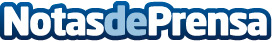 Esta primavera, nueva colección de sol Guillermina Baeza by CioneCon un perfil abierto a un público más amplio, pero sin perder la esencia de la marca GB -diseño, calidad, sostenibilidad y comodidad- llegará, en exclusiva a las ópticas de Cione, en marzo próximoDatos de contacto:Javier Bravo606411053Nota de prensa publicada en: https://www.notasdeprensa.es/esta-primavera-nueva-coleccion-de-sol Categorias: Nacional Moda Sociedad Cataluña Consumo http://www.notasdeprensa.es